Type this link into your browser to access all of Mr. Abbott’s Pre-Calc 12 course resources…printouts, videos, etc etcThis must be typed EXACTLY as shown, capitals, spacing etc etc all affect the destination site.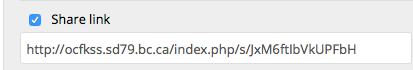 CAPITAL “JAY”THE LETTER “ELL” not the number 1If you absolutely cannot get the link to work by typing it in, send an email to tabbott@sd79.bc.ca and in the subject line put “Pre-Calc 12 link needed”.Mr Abbott will reply to your email with the link embedded. Please try to type it in yourself before emailing him.Once you have the website open, you can “bookmark” it so you don’t have to type it in from scratch again next time you need the resources.Video Links:LG 4 	Part 1: http://ocfkss.sd79.bc.ca/index.php/s/svLSvOU4tqsofgh  	Part 2: http://ocfkss.sd79.bc.ca/index.php/s/Gn17YoM6MjvAqgQ	Part 3: http://ocfkss.sd79.bc.ca/index.php/s/KSfgRtNlhTgO4rJ	Part 4: http://ocfkss.sd79.bc.ca/index.php/s/V4u6h2VJOEvrZO6LG 5	Part 1: http://ocfkss.sd79.bc.ca/index.php/s/z1h2ocLIBdp5L8I	Part 2: http://ocfkss.sd79.bc.ca/index.php/s/eKJ5W8tTeMlrH7zLG 6	Part 1: http://ocfkss.sd79.bc.ca/index.php/s/Rb5ADcKms4tWfLu	Part 2: http://ocfkss.sd79.bc.ca/index.php/s/OIw6Ai10okvpa8VLG 7	Part 1: http://ocfkss.sd79.bc.ca/index.php/s/HbI0SQkkNDhFix9	Part 2: http://ocfkss.sd79.bc.ca/index.php/s/nLWwwxHkSync2ew	Part 3: http://ocfkss.sd79.bc.ca/index.php/s/xwO6PwXv9u4y2fO